Papa John’s Ontario Menu*price does not include tax, tip, or deliveryCreate your own Pizza$16.00Additional Toppings-$1.75 eachTopping Choices: Pepperoni, Grilled Chicken, Beef, Spicy Italian Sausage, Bacon, Sausage, Anchovies, Canadian Bacon, Pineapple, Roma Tomatoes, Mushrooms, Onions, Black Olives, Jalapeno Peppers, Green Peppers, Banana Peppers, Extra CheeseSpecialties$20.00Johns Favorite: Pepperoni, sausage and a six cheese blend of Mozzarella, Parmesan, Romano, Asiago, Provolone and Fontina. Sprinkled Finished with our special blend of Italian herb seasoning.The Works: Combination of pepperoni, ham, spicy Italian sausage, fresh-sliced onions & green peppers, gourmet baby portabella mushrooms, and ripe black olives. The Meats: Piled high with your favorites- pepperoni, sausage, beef, hickory-smoked bacon and ham. It’s bursting with hearty flavor. Spicy Italian: Pepperoni and a double portion of spicy Italian sausage for a bold flavor combination with a spicy Italian kick. BBQ Chicken & Bacon: Tangy barbeque sauce and piled high with grilled all-white chicken, hickory-smoked bacon and fresh-sliced onions. Hawaiian BBQ Chicken: Barbeque sauce, grilled all-white chicken, hickory-smoked bacon and fresh-sliced onions, and then topped with sweet pineapple for a decidedly tropical twist. Garden Fresh: Generously topped with fresh-sliced onions & green peppers, gourmet baby portabella mushrooms, ripe black olives and juicy, fresh-sliced Roma tomatoes. Spinach Alfredo: Rich and creamy blend of spinach and garlic Parmesan Alfredo sauce then covered with 100% real cheese made from mozzarella. Tuscan Six Cheese: Our crispy thin crust is topped with our traditional pizza sauce and a delicious blend of six cheeses- mozzarella, Parmesan, Romano, Asiago, provolone and Fontina. Sprinkled with our special blend of Italian herb seasonings. Lighter Choices$20.00Mediterranean Veggie: Fresh-sliced Roma tomatoes and onions, banana peppers, Crimini Mushrooms, ripe black olives and 100% real cheese made from mozzarella. Chicken and Veggie: Grilled all-white chicken, fresh-sliced onions, Roma tomatoes and green peppers, plus Crimini mushrooms, ripe black olives and 100% real cheese made from mozzarella. Grilled Chicken and Canadian bacon: Grilled all-white chicken, julienne-cut Canadian bacon, fresh-sliced Roma tomatoes. Tropical Luau: Julienne-cut Canadian bacon, sweet, juicy pineapple pieces, fresh-sliced green peppers. Hawaiian Chicken: A sweet and savory combination of juicy pineapple pieces, grilled all-white chicken. Side Items:Garlic Knots: 8 Piece $5.00Choose from: Pizza Dipping Sauce, BBQ, Spicy Buffalo, Honey Mustard, Cheese, Ranch, Blue CheeseBread Sticks: Original $6.00 // Garlic Parmesan $7.00Choose from: Pizza Dipping Sauce, BBQ, Spicy Buffalo, Honey Mustard, Cheese, Ranch, Blue Cheese Cheese Sticks (10 inches): Original $7.00 // Six Cheese $8.00// Bacon $8.00// Jalapeno $7.50(12 inches): Original $9.00 // Six Cheese $10.00// Bacon $10.00 // Jalapeno $9.00Choose from: Pizza Dipping Sauce, BBQ, Spicy Buffalo, Honey Mustard, Cheese, Ranch, Blue Cheese Chicken Poppers: 10 Piece $6.00 // 15 Piece $8.00// 30 Piece $16.00 // 45 Piece $23.00// 60 Piece $30.00Choose from: Pizza Dipping Sauce, BBQ, Spicy Buffalo, Honey Mustard, Cheese, Ranch, Blue Cheese Chicken Wings: 6 Piece $6.00 // 8 Piece $8.00 // 16 Piece $16.00 // 24 Piece $23.00 // 32 Piece $30.00 // 50 Piece $42.99Choose from: Unsauced, BBQ, Spicy Buffalo, Honey Chipotle Desserts: Cinnamon Pull Aparts $6.00 // Chocolate Chip Cookie $6.00 // Double Chocolate Chip Brownie $6.00Drinks2 Liters-$2.99Pepsi, Diet Pepsi, Mountain Dew, Mist TWST, Mug Root Beer, Orange Crush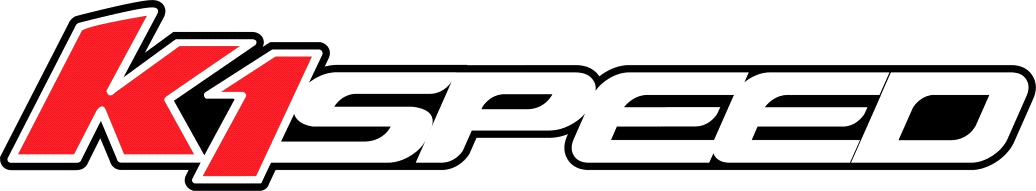 